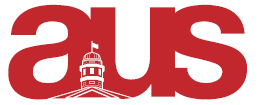 Motion to Endorse a “Yes” Vote for Winter ReferendumWhereas, the Legal Information Clinic at McGill/La Clinique d’information juridique à McGill is a self-governing and self-managing organization, independent of McGill University;Whereas, the LICM is a student-run activity supported by student fees, must confirm that it continues to be supported by students and its existence referendum is currently underway with the Campaigning period: March 13 (9h00) to 24 (23h59) and the Voting period: March 25 (9h00) to 19 (17h00);Whereas, the LICM must confirm that it continues to be supported by students in Winter 2019 or Fall 2019 and it would be impossible for the LICM to continue to exist without a yes vote that confirms student support; Whereas, the LICM is a non-profit, student-run, bilingual, and free legal information service;Be it resolved, that AUS Legislative Council endorse a “yes” vote to the LICM question in the Winter 2019 Referendum.Moved by,Madeline Wilson, Arts SenatorTamara Yang, ACE Commissioner Garima Karia, Arts Representative to SSMUAna Paula Sanchez, Arts Representative to SSMUMaria Thomas, AUS President 